TPS6594 all registers are 0:LP8764 registers : User Registers - Page 0 User Registers - Page 0 User Registers - Page 0 User Registers - Page 0 User Registers - Page 0 User Registers - Page 0DEV_REV0x01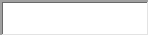 00000000NVM_CODE_10x02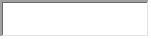 00000000NVM_CODE_20x0300000000BUCK1_CTRL0x0400000000BUCK1_CONF0x0500000000BUCK2_CTRL0x0600000000BUCK2_CONF0x0700000000BUCK3_CTRL0x0800000000BUCK3_CONF0x0900000000BUCK4_CTRL0x0A00000000BUCK4_CONF0x0B00000000BUCK1_VOUT_10x0E00000000BUCK1_VOUT_20x0F00000000BUCK2_VOUT_10x1000000000BUCK2_VOUT_20x1100000000BUCK3_VOUT_10x1200000000BUCK3_VOUT_20x1300000000BUCK4_VOUT_10x1400000000BUCK4_VOUT_20x1500000000BUCK1_PG_WINDOW0x1800000000BUCK2_PG_WINDOW0x1900000000BUCK3_PG_WINDOW0x1A00000000BUCK4_PG_WINDOW0x1B00000000LDOINT_CTRL0x2100000000VCCA_VMON_CTRL0x2B00000000VCCA_PG_WINDOW0x2C00000000VMON1_PG_WINDOW0x2D00000000VMON1_PG_LEVEL0x2E00000000VMON2_PG_WINDOW0x2F00000000VMON2_PG_LEVEL0x3000000000GPIO1_CONF0x3100000000GPIO2_CONF0x3200000000GPIO3_CONF0x3300000000GPIO4_CONF0x3400000000GPIO5_CONF0x3500000000GPIO6_CONF0x3600000000GPIO7_CONF0x3700000000GPIO8_CONF0x3800000000GPIO9_CONF0x3900000000GPIO10_CONF0x3A00000000ENABLE_CONF0x3C00000000GPIO_OUT_10x3D00000000GPIO_OUT_20x3E00000000GPIO_IN_10x3F00000000GPIO_IN_20x4000000000RAIL_SEL_10x4100000000RAIL_SEL_30x4300000000FSM_TRIG_SEL_10x4400000000FSM_TRIG_SEL_20x4500000000FSM_TRIG_MASK_10x4600000000FSM_TRIG_MASK_20x4700000000FSM_TRIG_MASK_30x4800000000MASK_BUCK1_20x4900000000MASK_BUCK3_40x4A00000000MASK_VMON0x4E00000000MASK_GPIO1_8_FALL0x4F00000000MASK_GPIO1_8_RISE0x5000000000MASK_GPIO9_100x5100000000MASK_STARTUP0x5200000000MASK_MISC0x5300000000MASK_MODERATE_ERR0x5400000000MASK_FSM_ERR0x5600000000MASK_COMM_ERR0x5700000000MASK_READBACK_ERR0x5800000000MASK_ESM0x5900000000INT_TOP0x5A00000000INT_BUCK0x5B00000000INT_BUCK1_20x5C00000000INT_BUCK3_40x5D00000000INT_VMON0x6200000000INT_GPIO0x6300000000INT_GPIO1_80x6400000000INT_STARTUP0x6500000000INT_MISC0x6600000000INT_MODERATE_ERR0x6700000000INT_SEVERE_ERR0x6800000000INT_FSM_ERR0x6900000000INT_COMM_ERR0x6A00000000INT_READBACK_ERR0x6B00000000INT_ESM0x6C00000000STAT_BUCK1_20x6D00000000STAT_BUCK3_40x6E00000000STAT_VMON0x7200000000STAT_STARTUP0x7300000000STAT_MISC0x7400000000STAT_MODERATE_ERR0x7500000000STAT_SEVERE_ERR0x7600000000STAT_READBACK_ERR0x7700000000PGOOD_SEL_10x7800000000PGOOD_SEL_40x7B00000000PLL_CTRL0x7C00000000CONFIG_10x7D00000000ENABLE_DRV_REG0x8000000000MISC_CTRL0x8100000000ENABLE_DRV_STAT0x8200000000RECOV_CNT_REG_10x8300000000RECOV_CNT_REG_20x8400000000FSM_I2C_TRIGGERS0x8500000000FSM_NSLEEP_TRIGGERS0x8600000000BUCK_RESET_REG0x8700000000SPREAD_SPECTRUM_10x8800000000FREQ_SEL0x8A00000000FSM_STEP_SIZE0x8B00000000USER_SPARE_REGS0x8E00000000ESM_MCU_START_REG0x8F00000000ESM_MCU_DELAY1_REG0x9000000000ESM_MCU_DELAY2_REG0x9100000000ESM_MCU_MODE_CFG0x9200000000ESM_MCU_HMAX_REG0x9300000000ESM_MCU_HMIN_REG0x9400000000ESM_MCU_LMAX_REG0x9500000000ESM_MCU_LMIN_REG0x9600000000ESM_MCU_ERR_CNT_REG0x9700000000REGISTER_LOCK0xA100000000USER_EE_CTRL_10xA200000000USER_EE_CTRL_20xA300000000SRAM_ADDR_CTRL0xA400000000RECOV_CNT_PFSM_INCR0xA500000000MANUFACTURING_VER0xA600000000CUSTOMER_NVM_ID_REG0xA700000000VMON_CONF0xA800000000INT_SPI_STATUS0xA900000000SOFT_REBOOT_REG0xAB00000000STARTUP_CTRL0xC300000000SCRATCH_PAD_REG_10xC900000000SCRATCH_PAD_REG_20xCA00000000SCRATCH_PAD_REG_30xCB00000000SCRATCH_PAD_REG_40xCC00000000PFSM_DELAY_REG_10xCD00000000PFSM_DELAY_REG_20xCE00000000PFSM_DELAY_REG_30xCF00000000PFSM_DELAY_REG_40xD000000000 CRC Registers - Page 0 CRC Registers - Page 0 CRC Registers - Page 0 CRC Registers - Page 0 CRC Registers - Page 0 CRC Registers - Page 0CRC_CALC_CONTROL0xEF00000000CRC_10xF000000000CRC_20xF100000000CRC_30xF200000000CRC_40xF300000000CRC_50xF400000000CRC_60xF500000000CRC_70xF600000000CRC_80xF700000000CRC_90xF800000000CRC_100xF900000000CRC_150xFE00000000CRC_160xFF00000000   WatchDog Registers - Page 4   WatchDog Registers - Page 4   WatchDog Registers - Page 4   WatchDog Registers - Page 4   WatchDog Registers - Page 4   WatchDog Registers - Page 4WD_ANSWER_REG0x0100000000WD_QUESTION_ANSW_CNT0x0200111100WD_WIN1_CFG0x0301111111WD_WIN2_CFG0x0401111111WD_LONGWIN_CFG0x0500000000WD_MODE_REG0x0600000010WD_QA_CFG0x0700001010WD_ERR_STATUS0x0800000000WD_THR_CFG0x0910111111WD_FAIL_CNT_REG0x0A00100000 User Registers - Page 0 User Registers - Page 0 User Registers - Page 0 User Registers - Page 0 User Registers - Page 0 User Registers - Page 0DEV_REV0x0110000110NVM_CODE_10x0210110100NVM_CODE_20x0300000000BUCK1_CTRL0x0410100000BUCK1_CONF0x0500101011BUCK2_CTRL0x0610100000BUCK2_CONF0x0700101011BUCK3_CTRL0x0800100000BUCK3_CONF0x0900100010BUCK4_CTRL0x0A00100000BUCK4_CONF0x0B00100010BUCK1_VOUT_10x0E00110111BUCK1_VOUT_20x0F00110111BUCK2_VOUT_10x1000110111BUCK2_VOUT_20x1100110111BUCK3_VOUT_10x1200000000BUCK3_VOUT_20x1300000000BUCK4_VOUT_10x1400000000BUCK4_VOUT_20x1500000000BUCK1_PG_WINDOW0x1800011011BUCK2_PG_WINDOW0x1900011011BUCK3_PG_WINDOW0x1A00000000BUCK4_PG_WINDOW0x1B00000000LDOINT_CTRL0x2100000000VCCA_VMON_CTRL0x2B00100001VCCA_PG_WINDOW0x2C00111111VMON1_PG_WINDOW0x2D00000000VMON1_PG_LEVEL0x2E00000000VMON2_PG_WINDOW0x2F00000000VMON2_PG_LEVEL0x3000000000GPIO1_CONF0x3100000001GPIO2_CONF0x3200000011GPIO3_CONF0x3300011000GPIO4_CONF0x3400011000GPIO5_CONF0x3500011000GPIO6_CONF0x3600011000GPIO7_CONF0x3700011000GPIO8_CONF0x3800100000GPIO9_CONF0x3900100000GPIO10_CONF0x3A00000001ENABLE_CONF0x3C00000000GPIO_OUT_10x3D00000000GPIO_OUT_20x3E00000000GPIO_IN_10x3F00001000GPIO_IN_20x4000000000RAIL_SEL_10x4100001010RAIL_SEL_30x4300000100FSM_TRIG_SEL_10x4400011110FSM_TRIG_SEL_20x4500000001FSM_TRIG_MASK_10x4601010101FSM_TRIG_MASK_20x4701010101FSM_TRIG_MASK_30x4800000101MASK_BUCK1_20x4900000000MASK_BUCK3_40x4A00000000MASK_VMON0x4E01101111MASK_GPIO1_8_FALL0x4F1111111MASK_GPIO1_8_RISE0x5011111111MASK_GPIO9_100x5100011011MASK_STARTUP0x5200010010MASK_MISC0x5300000010MASK_MODERATE_ERR0x5410000000MASK_FSM_ERR0x5610000000MASK_COMM_ERR0x5710100000MASK_READBACK_ERR0x5800001001MASK_ESM0x5900111000INT_TOP0x5A10110010INT_BUCK0x5B00000000INT_BUCK1_20x5C00000000INT_BUCK3_40x5D00000000INT_VMON0x6200000001INT_GPIO0x6300000000INT_GPIO1_80x6400000000INT_STARTUP0x6500000000INT_MISC0x6600000001INT_MODERATE_ERR0x6700010000INT_SEVERE_ERR0x6800000000INT_FSM_ERR0x6900000011INT_COMM_ERR0x6A00000000INT_READBACK_ERR0x6B00000000INT_ESM0x6C00000000STAT_BUCK1_20x6D00000000STAT_BUCK3_40x6E00000000STAT_VMON0x7200000000STAT_STARTUP0x7300000000STAT_MISC0x7400000000STAT_MODERATE_ERR0x7500000000STAT_SEVERE_ERR0x7600000000STAT_READBACK_ERR0x7700000000PGOOD_SEL_10x7800000000PGOOD_SEL_40x7B00000000PLL_CTRL0x7C00000000CONFIG_10x7D11000000ENABLE_DRV_REG0x8000000000MISC_CTRL0x8100000100ENABLE_DRV_STAT0x8200011000RECOV_CNT_REG_10x8300000001RECOV_CNT_REG_20x8400001111FSM_I2C_TRIGGERS0x8500000000FSM_NSLEEP_TRIGGERS0x8600000000BUCK_RESET_REG0x8700001111SPREAD_SPECTRUM_10x8800000000FREQ_SEL0x8A00000000FSM_STEP_SIZE0x8B00001011USER_SPARE_REGS0x8E00000000ESM_MCU_START_REG0x8F00000000ESM_MCU_DELAY1_REG0x9000000000ESM_MCU_DELAY2_REG0x9100000000ESM_MCU_MODE_CFG0x9200000000ESM_MCU_HMAX_REG0x9300000000ESM_MCU_HMIN_REG0x9400000000ESM_MCU_LMAX_REG0x9500000000ESM_MCU_LMIN_REG0x9600000000ESM_MCU_ERR_CNT_REG0x9700000000REGISTER_LOCK0xA100000000USER_EE_CTRL_10xA200000000USER_EE_CTRL_20xA310000000SRAM_ADDR_CTRL0xA400000000RECOV_CNT_PFSM_INCR0xA500000000MANUFACTURING_VER0xA600001000CUSTOMER_NVM_ID_REG0xA700000000VMON_CONF0xA800000000INT_SPI_STATUS0xA900000000SOFT_REBOOT_REG0xAB00000000STARTUP_CTRL0xC311100000SCRATCH_PAD_REG_10xC900000000SCRATCH_PAD_REG_20xCA00000000SCRATCH_PAD_REG_30xCB00000000SCRATCH_PAD_REG_40xCC00000000PFSM_DELAY_REG_10xCD00000000PFSM_DELAY_REG_20xCE00011101PFSM_DELAY_REG_30xCF00000000PFSM_DELAY_REG_40xD000000000CRC Registers - Page 0CRC Registers - Page 0CRC Registers - Page 0CRC Registers - Page 0CRC Registers - Page 0CRC Registers - Page 0CRC_CALC_CONTROL0xEF00000000CRC_10xF001001101CRC_20xF100001010CRC_30xF201011010CRC_40xF311000101CRC_50xF401001100CRC_60xF500001000CRC_70xF610001111CRC_80xF700101011CRC_90xF811111110CRC_100xF900010000CRC_150xFE01101110CRC_160xFF01101110   WatchDog Registers - Page 4   WatchDog Registers - Page 4   WatchDog Registers - Page 4   WatchDog Registers - Page 4   WatchDog Registers - Page 4   WatchDog Registers - Page 4WD_ANSWER_REG0x0100000000WD_QUESTION_ANSW_CNT0x0200111100WD_WIN1_CFG0x0301111111WD_WIN2_CFG0x0401111111WD_LONGWIN_CFG0x0500000000WD_MODE_REG0x0600000010WD_QA_CFG0x0700001010WD_ERR_STATUS0x0800000000WD_THR_CFG0x0910111111WD_FAIL_CNT_REG0x0A00100000